基本信息基本信息 更新时间：2024-03-20 09:56  更新时间：2024-03-20 09:56  更新时间：2024-03-20 09:56  更新时间：2024-03-20 09:56 姓    名姓    名胡鸿国胡鸿国年    龄38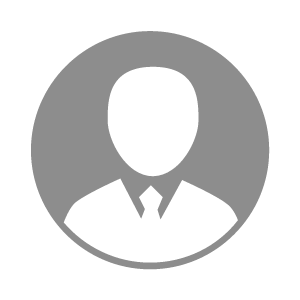 电    话电    话下载后可见下载后可见毕业院校安徽农业大学邮    箱邮    箱下载后可见下载后可见学    历大专住    址住    址荣昌荣昌期望月薪5000-10000求职意向求职意向养殖场兽医专家,其他,储备干部养殖场兽医专家,其他,储备干部养殖场兽医专家,其他,储备干部养殖场兽医专家,其他,储备干部期望地区期望地区重庆市/荣昌县重庆市/荣昌县重庆市/荣昌县重庆市/荣昌县教育经历教育经历就读学校：安徽农业大学 就读学校：安徽农业大学 就读学校：安徽农业大学 就读学校：安徽农业大学 就读学校：安徽农业大学 就读学校：安徽农业大学 就读学校：安徽农业大学 工作经历工作经历工作单位：泸县石桥镇 工作单位：泸县石桥镇 工作单位：泸县石桥镇 工作单位：泸县石桥镇 工作单位：泸县石桥镇 工作单位：泸县石桥镇 工作单位：泸县石桥镇 自我评价自我评价其他特长其他特长